ÖXARFJÖRÐUR Í SÓKNVinsamlega kynnið ykkur markmið og áherslur styrkjaúthlutanahttp://www.byggdastofnun.is/is/verkefni/brothaettar-byggdir/verkefnalysing 
Enn fremur verður horft til þátta sem taldir eru upp neðst á umsóknareyðublaði við mat á umsókn.Sótt er um fyrir
Stofn/rekstrarkostnað verkefnisVerkefni á sviði menningar og listarVerkefnisstjórnun verkefnis
Markmið verkefnisins og afraksturDragið fram helstu markmið með verkefninu í nokkrum setningum og hver afrakstur verður í lok verkefnis (hámark 100 orð). Það styrkir umsókn ef mælanlegir kvarðar eru settir upp til skilgreiningar á því hvort að markmiði hafi verið náð.
Greinargóð lýsing á verkefninu – hvað verður gert?- miðar verkefnið að atvinnusköpun eða annarri byggðaeflingu?Hvað á að gera og hvernig verður verkefnið unnið til að ná settum markmiðum? Hvernig fellur verkefnið að stefnumótun fyrir verkefnið „Öxarfjörður í sókn“ sem sjá má á vef verkefnisins?.  Hér er mikilvægt að allar helstu upplýsingar komi fram í hnitmiðuðum texta og með rökstuðningi fyrir umsókninni. 
Nánar um aðila verkefnisinsStutt lýsing á bakgrunni umsækjanda og  verkefnisstjóra. Gera skal grein fyrir framlagi þeirra, hlutverki og ábyrgð í verkefninu.Verk- og tímaáætlunTilgreinið verkþætti verkefnisins og tímasetjið eftir því sem við á. Bætið við línum eftir þörf. KostnaðaráætlunSkiptið verkefninu upp í kostnaðarliði. Sundurliðið kostnaðarliði verkefnisins, s.s. laun, aðkeypta þjónustu, útlagðan kostnað og svo frv.  Í stærri verkefnum skulu verkþættir sundurliðaðir í Excel skjali sem skal fylgja umsókn. Kostnaðargreiningin gæti til dæmis tekið mið af sérsniðnu skjali sem nálgast má með hnappi „Kostnaðargreining“ á vef Atvinnuþróunarfélags Þingeyinga í tengslum við umsóknir í Uppbyggingarsjóð á slóðinni http://www.atthing.is/uppbyggingarsjodur/umsoknir/ Fjárhæð sem sótt er umAnnað sem umsækjandi vill koma á framfæri (ef við á)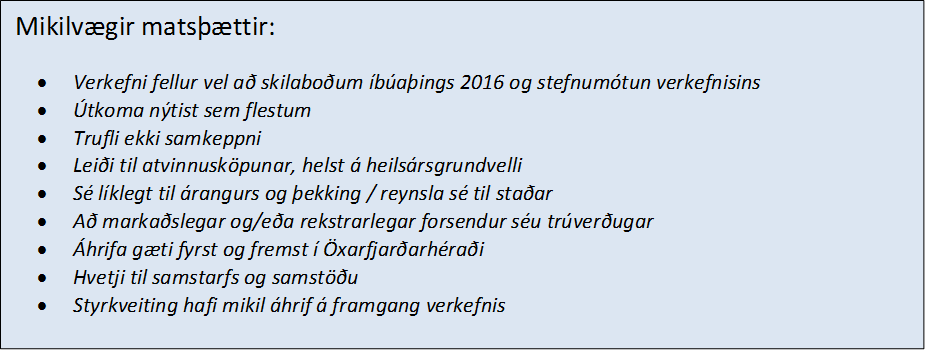 Umsóknina og skal senda rafrænt á netfangið lotta@atthing.isÖxarfjörður í sókn - Brothættar byggðirHeiti verkefnis:Nafn verkefnisstjóra ef annar en umsækjandi:Nafn umsækjandaUpphaf verkefnis:Heimilisfang:Áætluð verkefnislok:PóstnúmerKennitala:Rekstrarform (ef við á):Banki-höfuðbók-reikningsnúmer:Nr.Heiti verkþáttarHefstLýkurKostnaðarliðurEiningafjöldiEiningaverðSamtals000HeildarkostnaðurHeildarkostnaðurHeildarkostnaður0Fjárhæð sem sótt er um0